Prilog IIRazdoblje od _______________  201_. do  _______________  201_. godine                                                                                                                                                    MPU ____________dana  __________ 201_.  godine	                                           _______________________                                                                                                                                   Potpis odgovorne osobe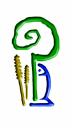 MINISTARSTVO POLJOPRIVREDEUPRAVA RIBARSTVASUFINANCIRANJE DIJELA TROŠKOVA U RIBARSTVU U SEGMENTU POTROŠNJE PLINSKOG ULJA OBOJANOG PLAVOM BOJOM OBRAČUN SUFINANCIRANJASUFINANCIRANJE DIJELA TROŠKOVA U RIBARSTVU U SEGMENTU POTROŠNJE PLINSKOG ULJA OBOJANOG PLAVOM BOJOM OBRAČUN SUFINANCIRANJASUFINANCIRANJE DIJELA TROŠKOVA U RIBARSTVU U SEGMENTU POTROŠNJE PLINSKOG ULJA OBOJANOG PLAVOM BOJOM OBRAČUN SUFINANCIRANJAIspunjeni Obračun sufinanciranja i propisanu dokumentaciju dostaviti osobno ili poslati poštom preporučeno u Upravu ribarstva – nadležni ured.ZAHTJEV ISPUNITI VELIKIM TISKANIM SLOVIMARedni brojDatum kupnjeBroj računaKupljena količina (litara)Jedinična cijena(HRK/l)    sa PDV-om Ukupan iznos(HRK) - 4x5 -Obračun sufinanciranja(HRK)123456		7